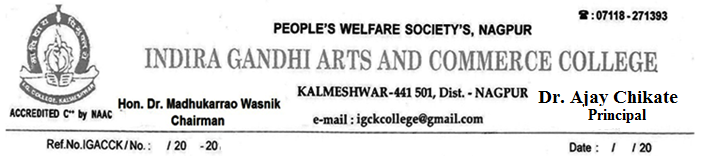 STUDENT FEEDBACK FOR CURRICULUM AND INSTITUTIONविद्यार्थी अभिप्राय फॉर्मRate the Institute on Scale 1 to 4 on the basis of following aspectsखालीलप्रश्नावलीच्याआधारेमहाविद्यालयाला१ते४यामापनश्रेनीतमुल्यांकनकरा.Any other Suggestions/इतर सूचना	_	_Date:	Signature of studentदिनांक :	            स्वाक्षरीName__________________________________________नावClass वर्गExcellent: 4Good: 3Satisfactory: 2Poor: 1अतीउत्तमउत्तमसमाधानकारकअसमाधानकारकSr. No. अ.क्र                                        Questions                                               प्रश्नावलीRatingमुल्यांकन1.Level of “Teaching Learning Process” in the Instituteमहाविद्यालयातील शिक्षण प्रक्रियेची पातळी2.Students –Teacher Communication in the Instituteमहाविद्यालयातील विद्यार्थी-शिक्षक संवाद3.Activities leading to Placement/Entrepreneurship/Lifelong Learning/ Field Projects and Internshipsप्लेसमेंट / उद्योजकता / आजीवनशिक्षण /फील्डप्रोजेक्ट्सआणिइंटर्नशिप इत्यादी साठी प्रोत्साहन.4.Motivation and exposure to Co-Curricular Activities in the Instituteसहकारी-अभ्यासक्रमातीलकार्यप्रदर्शनास महाविद्यालयाची प्रेरणा.5.Motivation and exposure to Extra-Curricular Activities in the Instituteअतिरिक्त-अभ्यासक्रमातीलकार्यप्रदर्शनास महाविद्यालयाची प्रेरणा.6.Assessment of examination at Institute levelमहाविद्यालयीन स्तरावरीलपरीक्षेचेमूल्यांकन स्थर7.Infrastructural Facilities Like Internet & Wi-Fi, Security, Cleanliness and Medicaletc .पायाभूतसुविधा जसे इंटरनेटआणिवाय-फाय, सुरक्षा, स्वच्छताआणिवैद्यकीयसुविधा इत्यादी8.Overall facilities like Text Books and Reference Books availability in library and Digital Section.ग्रंथालयआणिडिजिटलविभागातपुस्तकेआणिसंदर्भपुस्तकांचीउपलब्धतायासारख्याएकूणचसुविधा.9.Rate whether the syllabus is further useful to meet the job requirements and professional development.नोकरीचीआवश्यकताआणिव्यावसायिकविकासासाठीअभ्यासक्रमअधिकउपयुक्तआहेकीनाहीयाचे मापन करा.10.Does the program improve your understanding of concepts, principles in the field of arts and motivate you to think and learn?हाअभ्यासक्रमकलाक्षेत्रातीलसंकल्पना, तत्वांबद्दलआपलीसमजसुधारतोआणिआपल्यालाविचारकरण्यासआणिशिकण्यासप्रवृत्तकरतो?